ПРОТОКОЛ ИТОГОВзакупа лекарственных средств способом запроса ценовых предложений №1 г. Усть – Каменогорск 												                          «05» февраля 2024 г. Наименование заказчика, организатора закупа или единого дистрибьюторазаказчик и организатор закупа ТОО «Клиника микрохирургии глаза»При вскрытии конвертов присутствовавших потенциальных поставщиков: нет. Потенциальными поставщиками представлены следующие ценовые предложения:  Тендерная комиссия по результатам рассмотрения тендерных заявок РЕШИЛА:	1. Признать на основании п. 78, главы 3 «Об утверждении правил организации и проведения закупа лекарственных средств, медицинских изделий и специализированных лечебных продуктов в рамках гарантированного объема бесплатной медицинской помощи, дополнительного объема медицинской помощи для лиц, содержащихся в следственных изоляторах и учреждениях уголовно-исполнительной (пенитенциарной) системы, за счет бюджетных средств и (или) в системе обязательного социального медицинского страхования, фармацевтических услуг» (далее – Правила), утвержденных приказом Министра здравоохранения Республики Казахстан от 07 июня 2024 г. №110 победителями по лоту: ТОО «КАЗМЕДИМПОРТ»: №9ТОО «АЛЬЯНС-MEDICA»: №5ТОО «АЛЬЯНС-ФАРМ»: №2, №3, №4, ТОО «КФК «Медсервис плюс»: №6, №8, №10. 	2. Признать на основании п. 79 Правил закуп по лотам №1, №7 – не состоявшимся. Победителям: ТОО «Казмедимпорт», ТОО «Альянс – Фарм», ТОО «Альянс – Medica», ТОО «КФК «Медсервис плюс» предоставить заказчику документы, подтверждающие соответствие квалификационным требованиям согласно п. 80 Правил, в течение десяти календарных дней.  Председатель тендерной комиссии									Кусаинова А.А. Заместитель председателятендерной комиссии	                           			 						Кочкина Н.В.  Член тендерной комиссии	                      								Жаксылыкова Ж.М. Член тендерной комиссии											Душенкова Э.С. Член тендерной комиссии											Ческидова О.А. Секретарь тендерной комиссии									Ерохина В.А.«КӨЗДІҢ МИКРОХИРУРГИЯЛЫҚ КЛИНИКАСЫ» ЖШС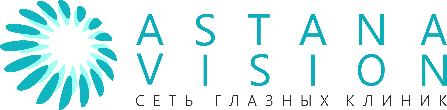 ТОО «КЛИНИКА МИКРОХИРУРГИИ ГЛАЗА»Қазақстан Республикасы, ШҚО,070004, Өскемен қ.К.Либкнехт к-сі, 36/1тел. +7-7232-914-625, 914-570Республика Казахстан, ВКО070004, г. Усть-Каменогорскул. К. Либкнехта, 36/1тел.+7-7232-914-625, 914-570№Наименование лотаТехническая спецификацияЕд. изм.ПотребностьЦена(тенге)Итого(общая сумма)тенгеТОО «КАЗМЕДИМПОРТ»30.01.2024 г.13:10ТОО «АЛЬЯНС-MEDICA»01.02.2024 г.09:30ТОО «АЛЬЯНС-ФАРМ»01.02.2024 г.09:30ТОО «КФК «Медсервис плюс»01.02.2024 г. 11:351Урапидил (эбрантил)Раствор для внутривенного введения, 5 мг/мл, 10 мл, №5ампула7601 122,89853 396,42Шприц инъекционный трехкомпонентный стерильный однократного применения Bioject® Budget объемами: 2 мл с иглой 23Шприц изготовлен из высококачественного пластика и состоит из поршня, уплотнительного резинового кольца, цилиндра с градуировкой. Игла с трехгранной заточкой покрыта тонким слоем силикона.шт3 50015,6354 705,0049 00039 55044 3803Шприц инъекционный трехкомпонентный стерильный однократного применения Bioject® Budget объемами: 5мл с иглой 22GШприц изготовлен из высококачественного пластика и состоит из поршня, уплотнительного резинового кольца, цилиндра с градуировкой. Игла с трехгранной заточкой покрыта тонким слоем силикона. Стерилизован этиленоксидом. Срок годности: 5 лет.шт150013,2619 890,0016 95019 2604Шприц инъекционный трехкомпонентный стерильный однократного применения Bioject® Budget объемами: 10мл с иглой 21GШприц изготовлен из высококачественного пластика и состоит из поршня, уплотнительного резинового кольца, цилиндра с градуировкой. Игла с трехгранной заточкой покрыта тонким слоем силикона.шт2 20026,0857 376,0048 40039 60042 0205Марля медицинская Марля медицинская хлопчатобумажная отбеленная, плотность 30-32, 10 муп1001 430143 000,00143 0006Фентанилраствор для инъекций 0,005 % 2 мл, №5ампула30595,6529 173,2529 173,257Оксибупрокаинкапли глазные 0,4 % 5 млфлакон300577,70173 310,008ДекспантенолГель глазной, 5%, 10 г, №1туба503 599,71179 985,50173 3409ВатаВата медицинская хирургическая гигроскопическая нестерильнаяуп150187,0028 050,0027 75010ОфлоксацинКапли глазные, 0,3 %, 5 мл, №1флакон-капельца2502 263,57565 892,50544 897,50Сумма, выделенная для закупа: 2 104 778,65 (два миллиона сто четыре тысячи семьсот семьдесят восемь тенге шестьдесят пять тиын) Сумма, выделенная для закупа: 2 104 778,65 (два миллиона сто четыре тысячи семьсот семьдесят восемь тенге шестьдесят пять тиын) Сумма, выделенная для закупа: 2 104 778,65 (два миллиона сто четыре тысячи семьсот семьдесят восемь тенге шестьдесят пять тиын) Сумма, выделенная для закупа: 2 104 778,65 (два миллиона сто четыре тысячи семьсот семьдесят восемь тенге шестьдесят пять тиын) Сумма, выделенная для закупа: 2 104 778,65 (два миллиона сто четыре тысячи семьсот семьдесят восемь тенге шестьдесят пять тиын) Сумма, выделенная для закупа: 2 104 778,65 (два миллиона сто четыре тысячи семьсот семьдесят восемь тенге шестьдесят пять тиын) Сумма, выделенная для закупа: 2 104 778,65 (два миллиона сто четыре тысячи семьсот семьдесят восемь тенге шестьдесят пять тиын) Сумма, выделенная для закупа: 2 104 778,65 (два миллиона сто четыре тысячи семьсот семьдесят восемь тенге шестьдесят пять тиын) Сумма, выделенная для закупа: 2 104 778,65 (два миллиона сто четыре тысячи семьсот семьдесят восемь тенге шестьдесят пять тиын) Сумма, выделенная для закупа: 2 104 778,65 (два миллиона сто четыре тысячи семьсот семьдесят восемь тенге шестьдесят пять тиын) Сумма, выделенная для закупа: 2 104 778,65 (два миллиона сто четыре тысячи семьсот семьдесят восемь тенге шестьдесят пять тиын) 